 Elaborado por Mónica María García ZapataCoordinadoraIE Juan Nepomuceno CadavidREFLEXIÓN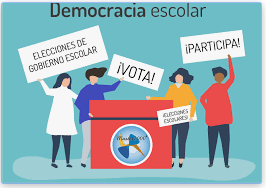 VALOR: ELEGIR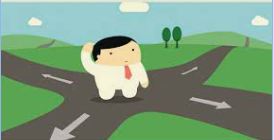 SEMANA4PERIODOIFECHADel 7 de febrero al 11 de febrero del 2022OBSERVACIONES GENERALESHorario de atención en la Secretaria de la Institución:  7:30 am a 1:00 pm – 2:00 pm a 4:00 pm Hasta el 11 de febrero de 2022 hay plazo para que todos los estudiantes del municipio desde transición a undécimo grado ingresen al asistente de bilinguismo, para que diligencien la encuesta inicial que nos permitirá identificar elementos valiosos para el uso de esta herramienta durante 2022.Asunto: Beneficio Metro – Perfil Estudiantil 2022 para los estudiantes cuyo lugar de residencia sea en un municipio diferente a Itagüí y que para transporta utiliza el metro. Por favor diligenciar la siguiente Encuesta “Estimado becario, para acceder al beneficio con tiquetes de movilidad estudiantil, debe diligenciar la siguiente información de manera completa y correcta en mayúscula sostenida. Por favor lea cuidadosamente y siga las instrucciones indicadas. Tenga en cuenta que solo será válida la primera respuesta enviada, por tanto, tómese el tiempo necesario para verificar la información a enviar.” El siguiente es el link:   https://forms.office.com/Pages/ResponsePage.aspx?id=6yaHPrOJxEmctXHGcXZtaJ4Ro6sWrjJMk9KbfI-zuj1UQkhaN09VWFdKVTY0T0M3VTA1Rk80NDJZVi4u Lunes 07de febreroAsunto: INGRESO DE LOS ESTUDIANTES             No asiste 10°1Lunes 07de febreroAsunto: Reunión del área de MatemáticasHora: 11:00 am Lugar: Coordinación a AcadémicaAsisten: Los docentes Gilberto, Uriel, Jorge, Juan David y las docentes representantes de primaria.Responsable: Coordinadora Académica Claudia RoldanLunes 07de febreroAsunto: Reunión de docentes de la Jornada de la TardeHora: 11:30 am Responsable: Coordinadora de la Jornada Ana Lucía Toro de VillaLugar: Aula de PreescolarLunes 07de febreroAsunto: Empalme de las coordinadoras entrante y saliente de la Gestión AcadémicaHora: 2:00 pmLugar: Coordinación AcadémicaMartes 08 de febreroNo asiste octavo 10°2Martes 08 de febreroAsunto: Reunión de Padres de Familia de los estudiantes de la Media Técnica del grupo 10°3Hora: 7:00 am a 8:00 amResponsable: Coordinadora Académica y docente coordinadora de la Media Técnica Mónica LoperaMartes 08 de febreroAsunto: Reunión del área de Lengua CastellanaHora: 11:00 am Lugar: Coordinación AcadémicaAsisten: Los docentes Beatriz, Eider, Claudia, Cynthia y las docentes representantes de primaria.Responsable: Coordinadora Académica Claudia Patricia Roldan ÁlvarezMartes 08 de febreroAsunto: Reunión de apoyo a NEE. Hora: 11:30 amLugar: Coordinación académicaAsisten: Docente Lina Paniagua,  madre de familia, docente de la UAI. Docente orientadora y coordinadoras académica y de convivencia.Martes 08 de febreroAsunto: Reunión del Semillero de POLUXHora: 12:30 pmLugar: Aula 127Martes 08 de febreroAsunto: Reunión de docentes de la Jornada de la NocturnaHora: 5:15 am Lugar: Aula 123Responsable: Coordinadora de la Jornada Ana Lucia Toro de VillaMiércoles 9 De febrero Asunto: ASAMBLEA de Padres de FamiliaJornada de la Mañana: 6:30 am Jornada de la Tarde: 4:00 pmMiércoles 9 De febrero Asunto: INGRESO DE LOS ESTUDIANTES             No asiste 10°3Miércoles 9 De febrero Asunto: Reunión del Proyecto de Medio Ambiente  Hora: 6:00 am Lugar: Coordinación AcadémicaAsisten: El profesional Elmer y la coordinadora Académica.Responsable: Coordinadora Académica Claudia RoldanMiércoles 9 De febrero Asunto: Reunión de CoordinadoresHora: 7:30 am a 12:00 amLugar: Colegio La InmaculadaAsisten: Las coordinadoras Claudia, Ana y Mónica.Miércoles 9 De febrero Asunto: Curso de Pensamiento ComputacionalHora: 12:30 a 2:00 pmLugar: CityLabAsiste: El docente Anderson Clavijo con 8 estudiantes.Jueves 10de febreroNo asiste  11°2Viernes 11 de febreroNo asiste  11°2Viernes 11 de febreroAsunto: Revisión ruta de implementación con coordinadores.Viernes 11 de febreroAsunto: Comité TécnicoHora: 11:00 am a 1:00 pmLugar: Coordinación AcadémicaAsisten: Directivos DocentesPROYECCIÓNPROYECCIÓN?............Asunto: Formación N°2 PIAR. Entorno personal, identificación de barreras y estructuración de ajustes.Asisten: Todos los docentesResponsable: Profesionales de la UAI?...........Asunto: Inducción a Líderes de Proyectos y Coordinadora de Proyectos Hora: 11:00 am Responsable: Líder de Calidad Claudia Roldan